Инструкция по эксплуатацииавтомобильной охранно-поисковой системы ZONT 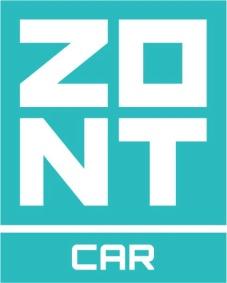 ZTC-800  /  ZTC7xx  /  ZTC-200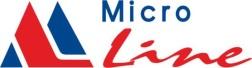 Содержание1. О системе ZONTНазначениеZONT - cпутниковая телеметрическая охранно-поисковая система, предназначенная для установки на легковые автомобили, внедорожники и легкие грузовики.Особенности системы Для дистанционного контроля и управления, онлайн-мониторинга и настройки работы системы используются:
-   Интернет-сервис www.zont-online.ru -   Приложение ZONT для мобильных устройств на платформе iOS / Android;Для контроля местоположения ТС и записи треков его передвижения используется встроенный GPS/GLONASS-модуль;Прямое подключение к цифровым шинам CAN;Поддержка интерфейсов GSM/GPRS, GPS/GLONASS и 2,4 GHz.Авторизация по метке, несканируемый диалоговый кодИнтеллектуальный автозапуск и дистанционная блокировка двигателяДиагностика двигателя, встроенный микрофон, управление фотокамерой и голосовой сиреной1.3.Определение местоположения и запись треков движения Система по информации от встроенного GPS/ГЛОНАСС модуля определяет координаты текущего местоположения автомобиля и скорость его движения, а также записывает и хранит треки всех поездок.Вы всегда можете определить где находится и как перемещается автомобиль, сформировать отчет за любой промежуток времени с информацией о пробеге, времени в пути, средней и максимальной скорости движения, расходе топлива и затратах на него. Доступ к информации возможен из:Личного кабинета интернет-сервиса: 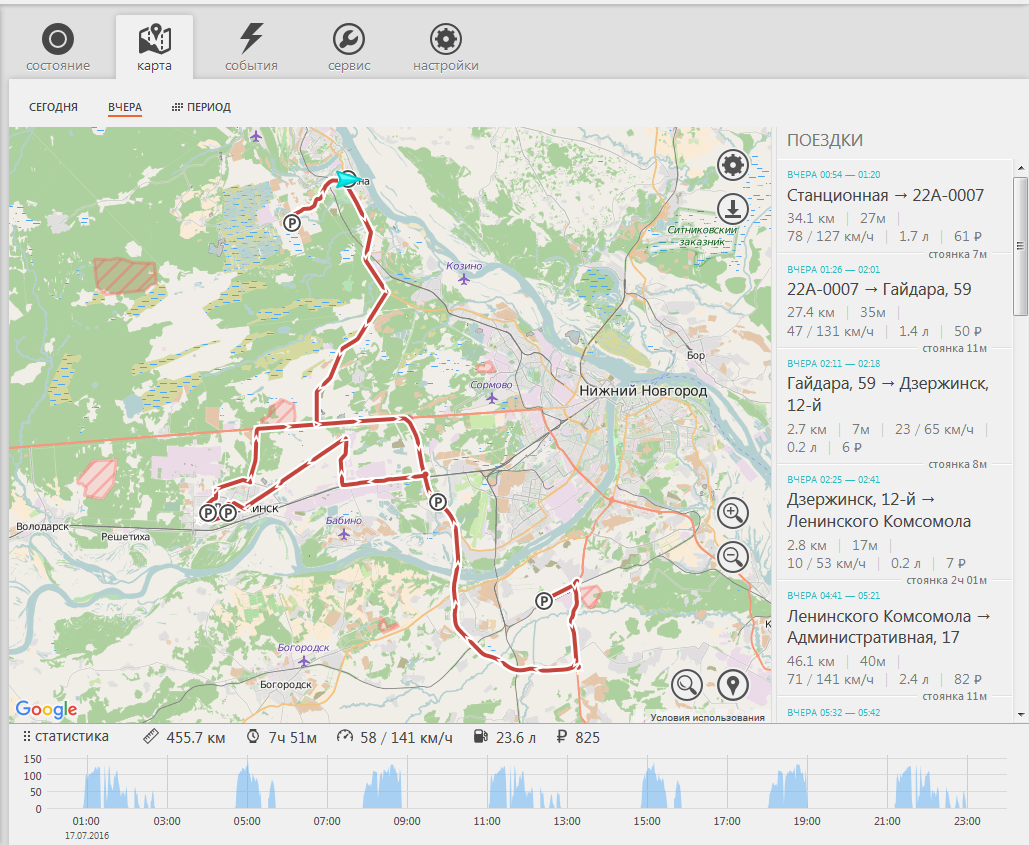 Мобильного приложения:                         По смс «Местоположение»:  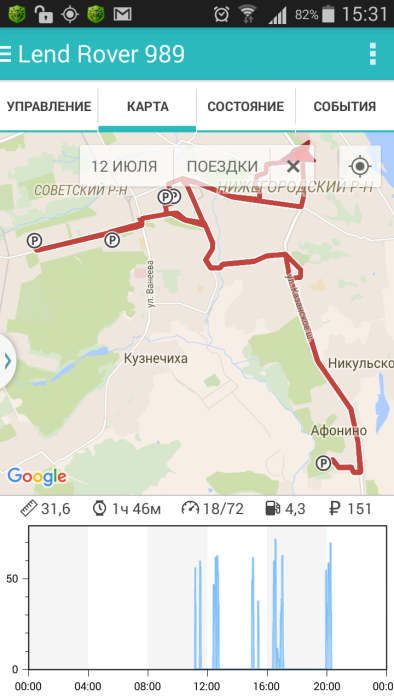 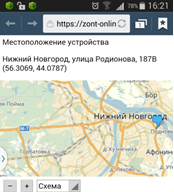 Информацию о местонахождении автомобиляможно запросить на любой произвольныйномер телефона, например телефон службыспасения, с помощью смс команды:«Местоположение=+79000000000»       где +79000000000 – номер телефона,       на который надо отправить отчёт.1.4 Функциональные возможности1.5 Комплектация2. Интернет-сервис www.zont-online.ru   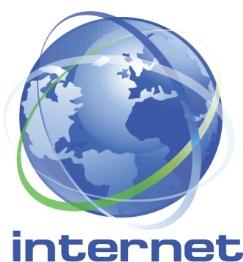 Интернет-сервис работает в любом современном веб-браузере и допускает одновременное управление несколькими системами (автомобилями) с одного аккаунта.Назначениедистанционное управление охранной системой;определение текущего местоположения автомобиля;мониторинг движения автомобиля в режиме реального времени;интеллектуальный автозапуск двигателя (по условиям, расписанию);запуск и глушение двигателя;включение блокировки двигателя;управление дополнительным оборудованием (камера, микрофон, сирена и т.д.);запись и хранение истории событий и треков движения;диагностика ЭСУД и контроль основных параметров двигателя.2.2 Регистрация в интернет-сервисе Система поставляется с активированным доступом в интернет-сервис. Если Вы не планируете использовать интернет-сервис или хотите временно отключить его работу, воспользуйтесь смс командой «режим онлайн выкл» (см. Приложение А. СМС команды).Для регистрации зайдите на сайт https://zont-online.ru и нажмите кнопку  “Вход”. 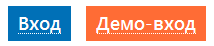 В открывшейся форме выберите  «Зарегистрироваться».ВНИМАНИЕ!При заполнении поля с адресом электронной почты будьте внимательны, т.к в случаеошибки процедуру регистрации придётся начинать заново.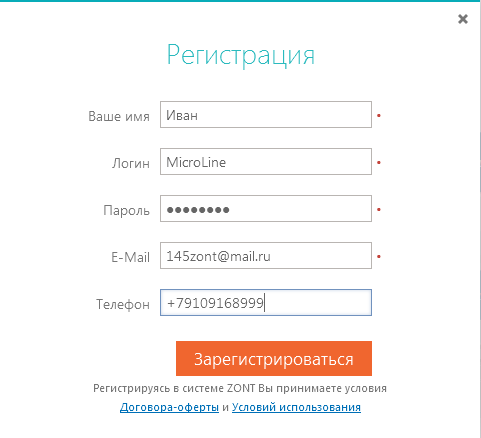 Выберите тип подключенного к интернет-сервису устройства, заполните обязательные поля и нажмите кнопку «Добавить» 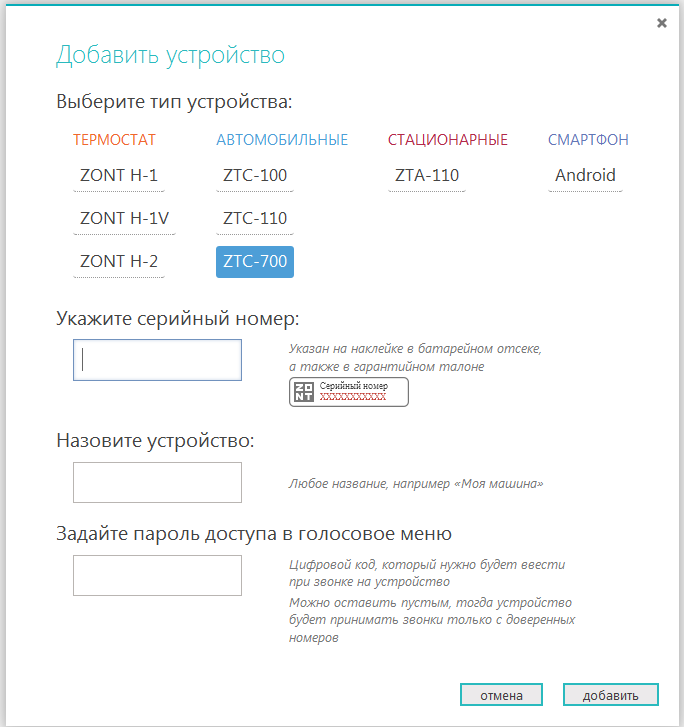 2.3. Вход в личный кабинет без регистрации по карте владельцаДля устройств, в комплект которых входит карта владельца, возможна упрощенная регистрация личного кабинета. При этом Вам потребуется просто ввести логин и пароль для входа в веб-сервис, указанный на карте.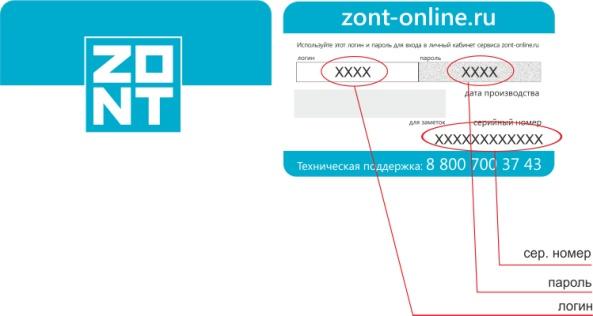 На карте указана и другая полезная информация:серийный номер устройства.телефон технической поддержки.!!! Сохраняйте карту владельца на протяжении всего периода эксплуатации устройства.Если у Вас уже есть личный кабинет, то карту владельца использовать не нужно. Новое устройство добавляется в существующий личный кабинет по серийному номеру.    Мобильное приложение  ZONT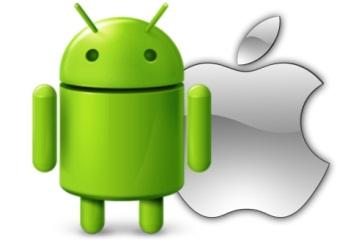 Приложение разработано для дистанционного управления системой ZONT c мобильных устройств на платформе iOS и Android.Приложение бесплатное. Его можно установить из   Play Market или App Store 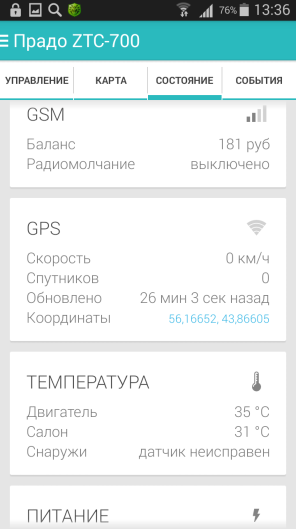 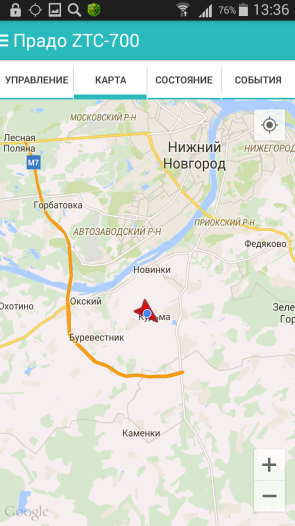 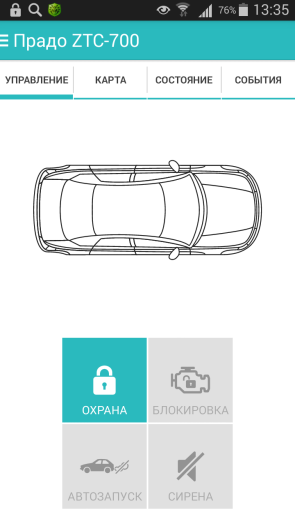 3.1 Возможности мобильного приложениявключение и выключение режима охраны;запуск и глушение двигателя;включение блокировки двигателя;включение сирены (режим «Паника»); определение местоположения автомобиля;определение местоположение смартфона (владельца) относительно автомобиля;просмотр треков движения и статистики поездок;контроль уровня сигнала GSM и наличия спутников;контроль температуры;контроль напряжения б/сети;контроль баланса сим карты;просмотр истории событий.3.2 Виджет ZONTСпециализированная программа для мобильного устройства (графический модуль), которая постоянно находится в активном состоянии, поддерживает связь с сервером и позволяет управлять системой в режиме on-line.  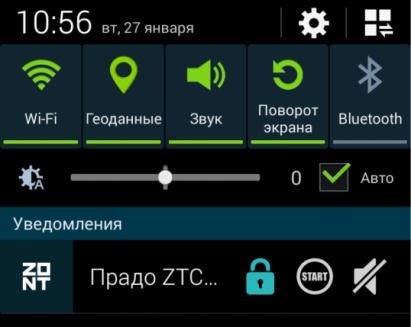 Доступные операции- Снятие и постановка на охрану;- Автозапуск и глушение двигателя;- Включение сирены и  световой сигнализации;- Запуск предпускового подогревателя.Установка виджета на мобильном устройстве- Откройте приложение ZONT на своем мобильном устройстве;
- Нажмите кнопку «Меню» (мобильного устройства);- В списке меню выберите опцию «Настройка виджетов"
- Выберите из предлагаемого списка устройство для которого будет включен виджет.4. Радиобрелок - метка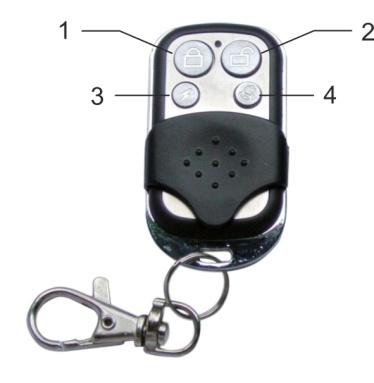 4.1 Функциональные возможностиПульт дистанционного управления:      1 – включение режима охраны и закрывание ЦЗ;
      2 – выключение режима охраны и открывание ЦЗ;
      3 – автозапуск двигателя (длинное нажатие)         – глушение двигателя (короткое нажатие);
      4 – включение сирены (короткое нажатие)          – выключение сирены (длинное нажатие).Назначение кнопок 3 и 4 может быть изменено при программировании базового блока системы (см. Руководство по установке). Радиометка: – запрет запуска двигателя при отсутствии метки; – глушение работающего двигателя при удалении метки из зоны радиовидимости; – функция «Свободные руки» (бесконтактное управления режимом охраны и ЦЗ).4.2 Технические характеристикиВНИМАНИЕ!Радиобрелок в моделе ZTC-200 не может быть использован.Управление системой по GSM связи 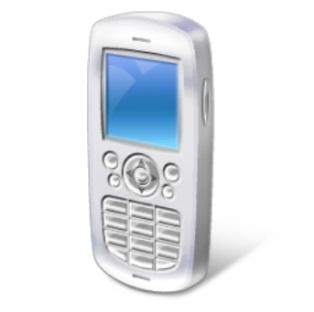 Системой ZONT можно управлять с мобильных или обычных (по паролю)  телефонов через голосовое меню (DTMF-управление) или смс командами. Для этого Вам нужно создать  список таких доверенных номеров в личном кабинете интернет-сервиса.Память системы рассчитана на хранение 5-ти доверенных номеров.5.1 Настройка доверенных номеров и пароля доступаСоставьте список доверенных номеров,  придумайте пароль доступа и выполните настройку в контекстном меню «Настройка GSM» интернет-сервиса.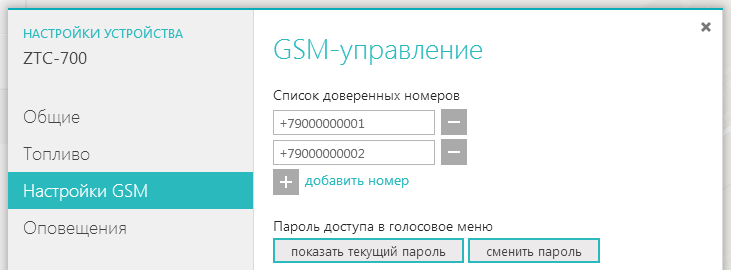 5.2 Голосовое меню  (DTMF-управление)Голосовое меню доступно при дозвоне на телефонный номер сим карты, установленной в базовый блок. Вам предоставляется информация о состоянии системы и доступно управление ее режимами: снятие / постановка на охрану, включение автозапуска, блокировки и др. функции. Структура голосового меню5.3 СМС управлениеСистемой можно управлять с помощью смс команд. Выполнение команды подтверждается ответным смс сообщением. Текст смс команды нужно набирать с пробелом между словами. Регистр при вводе можно не учитывать.При отправке команды с номера телефона не входящего в список доверенных, перед текстом команды через пробел введите пароль доступа.Например «123 Двигатель завести», где 123 – пароль.ВНИМАНИЕ!Набор СМС команд может отличаться в различных версиях ПО устройства.6. Режимы системы ZONT6.1 Режим охраныВ режиме охраны система контролирует следующие зоны и события:ДвериКапотБагажникЗажиганиеНапряжение б/сетиСильный удар / слабый ударНаклонПеремещениеГлушение GSM сигналаПри нарушении зоны охраны или регистрации тревожного события вам будет отправлено оповещение на интернет-сервис, а также выполнен дозвон и/или отправлено смс на телефонные номера в соответствии с заданными настройками. По нажатию клавиш * или # прекращается информирование по оставшимся телефонным номерам списка.Если при включении режима охраны какая-либо зона неисправна  (открыта дверь, капот, багажник, неисправен концевой выключатель и т.п.) система все равно включит режим охраны, но без этой зоны. В качестве предупреждения о неисправности система подаст 3 сигнала сирены. После устранения неисправности, эта зона будет автоматически взята под охрану.Включение и выключение режима охраны*Для тихой постановки и снятия с охраны с брелока необходимо нажимать и удерживать соответствующую клавишу. Автоматическая постановка системы на охрануЕсли после снятия с охраны ни одна из дверей автомобиля, капот или багажник не открывались, система автоматически вновь встанет на охрану.Время задержки автопостановки на охрану вы можете самостоятельно настроить через интернет-сервис, раздел «Настройка», контекстное меню «Общие». 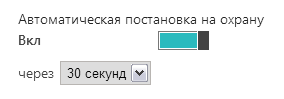 Заводские установки времени задержки составляют 30 сек.Режим охраны с работающим двигателемЧтобы поставить систему на охрану при работающем двигателе автомобиля, нужно активировать функцию автозапуска таким же образом, как это делается для включения автозапуска. Затем выйти из автомобиля, закрыть двери и после этого включить режим охраны. В этом случае двигатель автомобиля продолжит работу в течении заданного в настройках времени.Экстренное выключение режима охраны (ПИН-код «Охрана»)Выключение режима охраны и отключение всех блокировок в случае, когда обычным способом это сделать невозможно (в брелоке/метке села батарейка, нет GSM-сети и т.п) можно осуществить с помощью персонального кода - набора цифр без нулей с числом разрядов от 2 до 4-х, вводимых с помощью последовательности нажатий на «ПИН-кнопку». Количество нажатий должно соответствовать каждой цифре вводимого кода, причем между вводом каждой цифры следует делать паузы. Каждое нажатие индицируется загоранием светодиода индикатора режима охраны.Например:             ПИН-код    равен  123Ввод ПИН-кода:    одно нажатие – пауза - 2 нажатия – пауза - 3 нажатия«ПИН-кнопку» экстренного выключения сигнализации необходимо подключить во время установки системы на автомобиль. Это может быть дополнительный электрический выключатель, подключенный к свободному входу сигнализации, или любой штатный выключатель (например педаль тормоза), сигнал от которого будет использоваться для ввода ПИН-кода «Охрана».Описание режимов работы светового индикатора. * - или включен режим блокировки, или не пройдена авторизация по метке, или не пройдена авторизация по пин коду.6.2 Автозапуск ВНИМАНИЕ!Обязательным условием для автозапуска автомобилей с ручной коробкой передач является глушение двигателя самой сигнализацией при постановке на охрану («программная нейтраль»). Если Вам удается дистанционный запуск двигателя без выполнения условия «программной нейтрали», значит подключение или настройка системы автозапуска выполнены неправильно. Автомобиль в этом случае эксплуатировать нельзя, т.к. это может привести к аварии и представляет опасность имуществу, жизни и здоровью.Подготовка автомобиля к автоматическому запуску двигателяУсловия для автозапуска двигателя автомобиля с ручной КПП:При работающем двигателе автомобиля включите ручной тормоз;Выключите зажигание (двигатель продолжит работу в течении ~1 мин);Выйдите из автомобиля, закройте двери и включите режим охраны;Двигатель автоматически заглохнет;Автозапуск возможен.Условия для автозапуска двигателя автомобиля с АКПП:Автозапуск двигателя автомобиля с АКПП возможен всегда.Настройка автозапускаУсловия и параметры Автозапуска двигателя автомобиля настраиваются из личного кабинета интернет-сервиса: меню «Настройка» / «Автозапуск».Доступны различные условия автозапуска двигателя:запуск по температуре,запуск по времени,периодический автозапуск (по временному интервалу),запуск по расписанию ( время и день недели),автозапуск по команде.Для условий работы двигателя по автозапуску вам потребуется задать время, которое должен отработать запущенный двигатель и установить максимальную температуру прогрева. 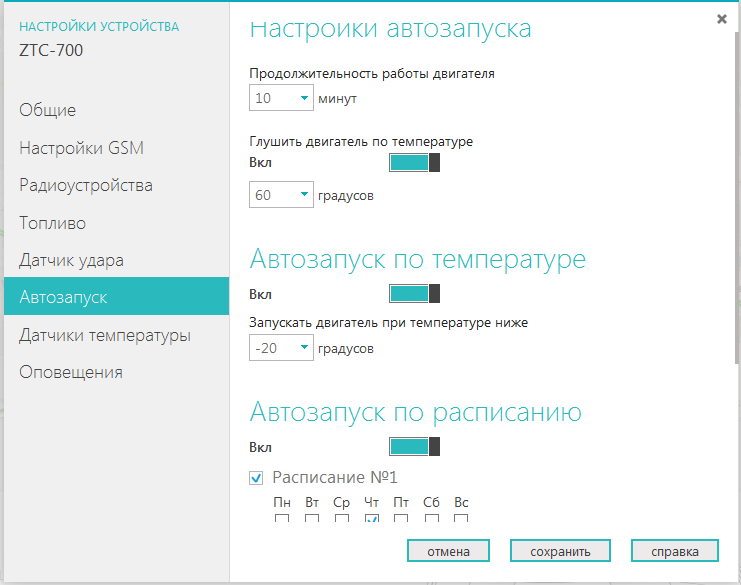 Способы включения автозапуска и глушения двигателя после автозапускаАвтозапуск двигателя автомобиля с предпусковым подогревателемЕсли автомобиль оборудован предпусковым подогревателем, автозапуск осуществляется по следующему алгоритму:По команде на автозапуск сначала включается предпусковой подогреватель. Он нагревает двигатель до заданной температуры и отключается, или работает отведённое время (зависит от заданных настроек). После этого осуществляется автозапуск двигателя.Если вы хотите запустить двигатель, не дожидаясь окончания работы подогревателя (нагрева до заданной температуры или отработки заданного времени), то вторично подайте команду автозапуска.Автозапуск двигателя по температуреАвтозапуск выполняется при снижении температуры ниже заданного порога. Функция программируется из личного кабинета интернет-сервиса или смс командой:*хх – значение пороговой температуры, знак «–» не ставитсяПериодический автозапуск Автозапуск выполняется через равные промежутки времени (1, 2, 3 или 4 часа, зависит от настройки).  Функция программируется смс командой:*хх – значение периодичности автозапуска в часах.Автозапуск двигателя по расписаниюВ личном кабинете интернет-сервиса составьте недельное расписание работы системы автозапуска двигателя.Управлять  автозапуском двигателя по расписанию можно смс командам и через интернет-сервис:Посадка в автомобиль, заведенный по автозапуску без глушения двигателяВыполните настройку длительности работы двигателя после снятия с охраны. Для этого в личном кабинете интернет-сервиса, в меню «Автозапуск» задайте временной интервал, в течении которого двигатель автомобиля продолжит работу после выключения режима охраны: 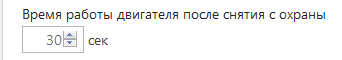 За отведенное настройками время Вам необходимо включить зажигание.Если вы не успеете этого сделать или нажмете на педаль тормоза – двигатель заглохнет.6.3 Блокировка двигателяСпособы включения и выключения дистанционной блокировки двигателя Если у вас выполнена блокировка цепи бензонасосаПри включенном режиме охраны запуск двигателя возможен, но через 2 сек. после начала движения он будет заглушен. Одновременно с этим включится сирена и световая сигнализация.При дистанционном включении блокировки во время движения автомобиля (по команде с мобильного устройства или через интернет-сервис), включаются сирена и световая сигнализация, а двигатель продолжает работать и глушится только тогда, когда  скорость автомобиля снизится до  40 км/ч.Если у вас выполнена блокировка цепи стартераПри включенном режиме охраны запуск двигателя невозможен. При дистанционном включении блокировки во время движения автомобиля (по команде с мобильного устройства или через интернет-сервис) сразу включаются сирена и световая сигнализация, а двигатель продолжает работать. После выключения (глушения) двигателя дальнейший его запуск будет невозможен.6.4  Управление микрофономБазовый блок системы оснащен встроенным микрофоном, с помощью которого вы можете прослушать обстановку в салоне автомобиля, а также в радиусе до 2-х метров  вокруг него. Микрофон включается и выключается при дозвоне на голосовое меню. Качество звука зависит от места расположения базового блока. 6.5  Режим «Паника»Используйте этот режим для привлечения внимания к автомобилю или для его поиска на парковке. При включении режима световая и звуковая сигнализация автоматически включаются на 30 секунд.6.6  Запрет GPRS в роуминге (кроме модели ZTC-701M)Для сокращения затрат на сотовую связь и мобильный интернет при нахождении системы в роуминге, Вы можете временно запретить передачу данных  по GPRS.Возможность управления системой по GSM связи при этом сохраняется.Для включение режима используйте интернет-сервис, раздел «Настройка», контекстное меню «Настройки GSM».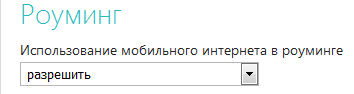 6.7 Режим радиомолчанияВНИМАНИЕ!Данный режим рекомендуется включать только в случае угона автомобиля.Режим предназначен для исключения возможности поиска базового блока системы с помощью сканирующих устройств. При включении режима будут запрещены входящие и исходящие вызовы и СМС. Алгоритм работы системы при включенном  режиме радиомолчанияКогда нет движения автомобиля, GSM модем находится в выключенном состоянии, что исключает возможность обнаружения базового блока системы сканирующими устройствами. Один раз в час GSM модем включается для передачи на сервер информации о текущем местоположении автомобиля.При возобновлении движения автомобиля, GSM модем автоматически включается и система переходит в обычный рабочий режим. Связь с сервером постоянная, трек движения передаётся.6.8  Режим «Турботаймер»Режим включается при настройке базового блока в момент монтажа системы на автомобиль (см. Руководство по установке).Когда режим активен, двигатель автомобиля после выключения зажигания продолжает работать в течение заданного в настройках времени.Обязательные условия для использования режима «Турботаймер»:На автомобиле с классической системой зажигания и ручной КПП выполняйте следующую последовательность действий:Включите ручной тормоз;Выключите зажигание (двигатель продолжает работать заданное временя);Выйдите из автомобиля, закройте двери и включите режим охраны. На автомобиле с системой зажигания СТАРТ/СТОП:Включение функции «Турботаймер» происходит при постановке автомобиля на охрану при включенном ручном тормозе и не выключенном зажигании. 6.9  Режим «Сервис»ВНИМАНИЕ!Включение режима возможно только при выключенном режиме охраны.Режим «Сервис» используется во время технического обслуживания автомобиля или проведения ремонтных работ и выключает следующие функции системы:запрет снятия с охраны при отсутствии радиометки;запрет снятия по слейв при отсутствии радиометки;блокировка двигателя при отсутствии радиометки;постановка на охрану при пропадании радиометки.При включенном режиме «Сервис» индикатор режима охраны постоянно светится.Дистанционное включение режима выполняется смс командами:Также режим «Сервис» можно включить вводом персонального ПИН-кода «Сервис». Что такое ПИН-код и как он вводится подробно описано в п.6.1 настоящей инструкции.Выключается режим «Сервис» вручную, вводом персонального ПИН-кода «Сервис» увеличенным на 1 (единицу), или автоматически при удалении автомобиля от места включения режима на 1 км и постановке на охрану. Для систем без GPS (ZTC-701M) автоматическое выключение режима не поддерживается.6.10  Режим «Пляж»Режим пляж даёт возможность оставить штатный ключ и брелок сигнализации в автомобиле.При этом запрещается снятие с охраны с помощью радиобрелоков, радиометок, по слейв и через интернет-сервис и мобильное приложение. Управление доступно: вводом ПИН-кода «Пляж»;вводом ПИН-кода «Охрана»;через голосовое меню и смс команды (с телефона).Что такое ПИН-код и как он вводится подробно описано в п.6.1 настоящей инструкции.Включение режима:пин кодом режима пляж (при этом система ставится в охрану);Выключение режима:пин кодом режима пляж увеличенным на 1 (при этом выполняется снятие с охраны)Кнопка для ввода пин кода режима пляж должна располагаться снаружи. (Часто для этого установщики используют кнопку открытия багажника) 6.11  Кнопка SOS Кнопка SOS предназначена для отправки  СМС сообщения на заранее запрограммированные телефоны (до 5-ти номеров). Текст сообщения может быть любым, но всегда содержит информацию о текущем местоположении автомобиля. Сообщение отправляется по команде при нажатии на «кнопку SOS». Номера телефонов настраиваются из личного кабинета интернет-сервиса (вкладка «Оповещения»).Кнопка SOS подключается во время установки системы на автомобиль. Это может быть или электрический выключатель, подключенный к свободному входу сигнализации, или любой штатный выключатель (педаль), сигнал от которого будет управляющим для отправки сообщения.6.12  Активная охрана (режим «Контроль связи»)Система постоянно контролирует наличие сигнала GSM. При его отсутствии дольше заданного настройками времени, сервер автоматически формирует тревожное предупреждение, которое отправляет на адрес электронной почты, указанной при регистрации.Включение и настройка режима выполняется из личного кабинета интернет-сервис, меню «Настройка / Оповещения».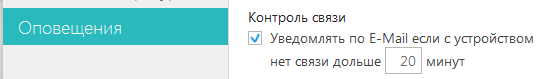 6.13  Настройка датчика удара/наклонаВ процессе эксплуатации системы вам может понадобиться дополнительная настройка чувствительности датчиков удара и наклона. Выполнить ее можно через интернет-сервис раздел «Настройка», контекстное меню «Датчик удара»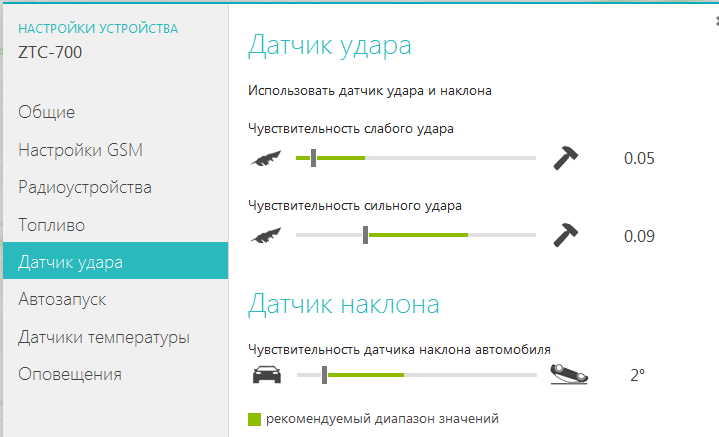 6.14  Настройка датчиков температурыВ системе могут одновременно использоваться 3 датчика температуры. Настройка датчиков выполняется из личного кабинета интернет-сервиса, меню «Настройка / Датчики температуры».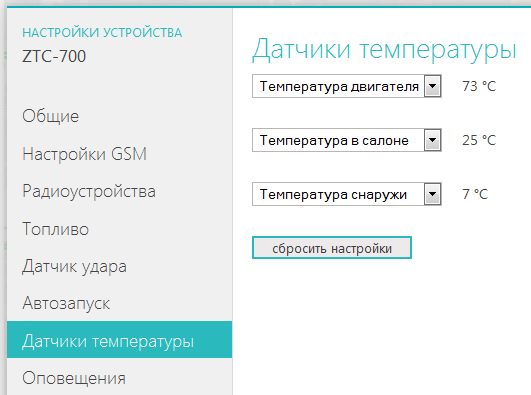 6.15  Регистрация радиобрелоков и радиометокРадиобрелоки и радиометки входящие в комплект поставки системы, запрограммированы и не требуют дополнительной настройки и регистрации. Если у Вас появится потребность добавления в систему новых брелоков или меток, воспользуйтесь следующими рекомендациями:Добавление брелокаВключите режим настройки радиоустройств:По этой команде на 3 минуты включится режим настройки радиоустройств, что индицируется светом поворотных огней.Подойдите к автомобилю на расстояние не менее 5-ти метров и в течение ~3 секунд на регистрируемом брелоке одновременно нажмите и удерживайте кнопки постановки и снятия с охраны. Когда новый брелок будет зарегистрирован, на короткий промежуток времени включится сирена и мигнут поворотные огни.Информация о добавленном брелоке отображается в меню «Радиоустройства».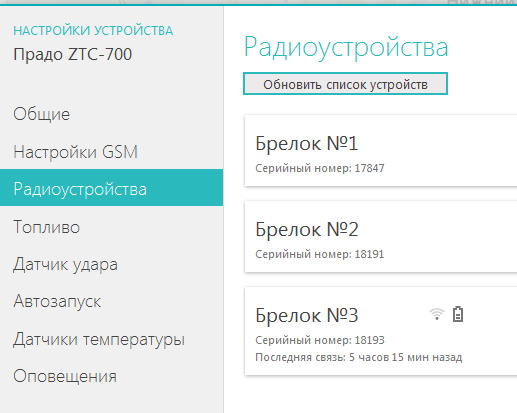 Добавление радиометкиЕсли вы хотите добавить радиобрелоку функциональность радиометки или просто ввести в обращение новую радиометку:По команде на 3 минуты включится режим настройки радиоустройств, что индицируется светом поворотных огней.Подойдите к автомобилю на расстояние не менее 5-ти метров и на регистрируемом в режиме метки брелоке одновременно 3 раза быстро нажмите кнопки постановки и снятия с охраны. Когда метка будет зарегистрирована, на короткий промежуток времени включится сирена и мигнут поворотные огни.Включение режима «Свободные руки»Радиометка может бесконтактно управлять ЦЗ автомобиля  и включать или выключать режим охраны при ее попадании (удалении) в зону радиовидимости.Включается и настраивается режим «Свободные руки» из личного кабинета интернет-сервиса: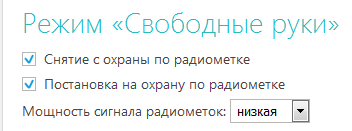 Удаление радиобрелоков и радиометокПри утере брелока (метки) его идентификационный код необходимо удалить из памяти системы:!!! Не используйте эту команду если у Вас подключен радиомодуль капота. Он то же будет удалён по этой команде. 6.16   Считывание и расшифровка кодов ошибок ЭСУД Для реализации этой функции (доступно только для модели ZONT ZTC-720) базовый блок должен быть подключен к диагностическому разъему автомобиля по CAN или K-Line шине (зависит от диагностического протокола, используемого в конкретном автомобиле).Система в автоматическом режиме контролирует  состояние системы самодиагностики электронной системы управления двигателем (ЭСУД) и, в случае обнаружения сбоев, ошибок и неисправностей, формирует оповещение, содержащее буквенно-цифровой код обнаруженной ошибки и его расшифровку.Оповещение поступает в виде смс на запрограммированные номера телефонов, а также  отображается в списке важных событий личного кабинета интернет-сервиса.История текущих и сохраненных ошибок ЭСУД  доступна для просмотра в меню «Диагностика».ВНИМАНИЕ!Расшифровываются только стандартные коды ошибок OBD-2 (номера Р0001 – Р0999). Коды ошибок, относящиеся к классификации кодов производителя автомобиля (Р1001 – Р9999) не расшифровываются!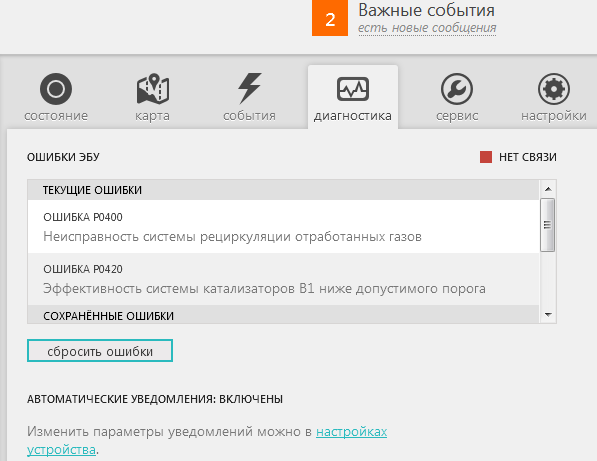 Ошибки можно запросить и сбросить в ручном режиме. Функция доступна из личного кабинета интернет-сервиса или по смс командам. Сброс ошибок выполнится только при условии, что на автомобиле в этот момент включено зажигание, но двигатель не запущен.6.17  USSD командаДля изменения тарифа используемой в системе сим карты или добавления новой опции вам может потребоваться отправка USSD команды.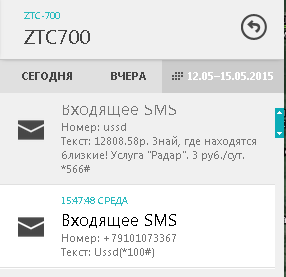 Форма такой смс команды имеет вид:                         «USSD(команда)»Например: USSD(*105#).Результат выполнения отправленной USSD команды Вы можете увидеть в списке текущих событий в интернет-сервисе.6.18 Контроль баланса средств на СИМ картеАвтоматический режимЗадайте порог, при котором будет формироваться предупреждение о необходимости пополнить счет.Функция будет корректно работать только при правильно установленном запросе  USSD кода. 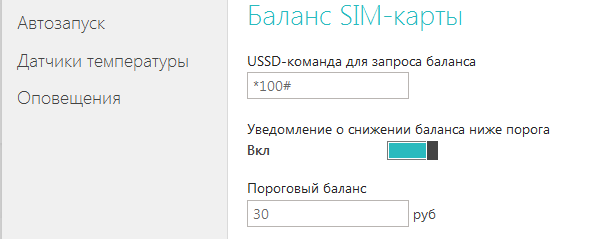 Ручной режим6.19  Управление видеорегистратором / камеройДля определения причины срабатывания системы охраны (сигнализации) Вы можете использовать в системе видеорегистратор или видеокамеру.  Для этого  во время установки потребуется подключить цепь управления (питания) видеорегистратора (камеры) к основному блоку сигнализации (см. см. Руководство по установке).При тревожном событии (сигнале Тревоги) видеорегистратор или камера будут автоматически включены в режим записи. Если к базовому блоку системы подключить JPEG-камеру ZM-CAM-DX, то  можно в режиме реального времени по команде из личного кабинета интернет-сервиса или мобильного приложения просматривать видеоизображения с камеры. Частота смены кадров зависит от качества интернета в месте нахождения автомобиля и месте приема.6.20  Голосовая сирена (дополнительное оборудование) В качестве дополнительного оборудования для моделей ZTC-800, ZTC-800L, ZTC-710, ZTC-720, ZTC-720i  можно использовать Голосовую сирену (модель МЛ-814). Голосовая сирена в качестве сигнала тревоги воспроизводит оригинальные звуки и сигналы (мелодии, голос и т.п.).Выбор звуков и сигналов осуществляется из личного кабинета интернет-сервиса, меню «Звуки». Вы можете использовать готовую комбинацию или составить свою, индивидуальную схему звуковых сигналов и предупреждений, в том числе записать их самостоятельно.Автомобиль с такой необычной сиреной гарантировано привлечет к себе внимание и вам будет легко отличить звук своей сирены от других!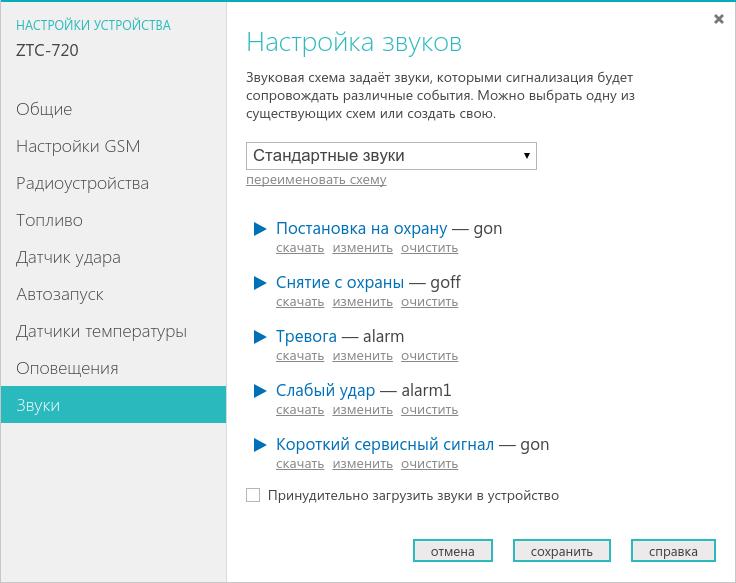 7. Установка системы на автомобильИнструкция по установке системы ZONT ZTC-7xx https://zont-online.ru/ftpgetfile.php?id=538. Гарантийные обязательстваИзготовитель гарантирует соответствие  спутниковой охранно-поисковой системы ZONT  требованиям ТУ при точном соблюдении условий монтажа, эксплуатации, хранения и транспортирования, указанных в настоящем руководстве. Система должна использоваться только в соответствии с руководством по эксплуатации и руководством по установке.Вышедшие из строя в течение гарантийного срока эксплуатации по вине завода-изготовителя составные части системы подлежат замене или ремонту силами предприятия-изготовителя или организации, осуществляющей комплексное обслуживание.Потребитель лишается права на гарантийное обслуживание в следующих случаях:по истечении гарантийного срока эксплуатации;при нарушении правил монтажа, эксплуатации, транспортирования и хранения;механических, тепловых и иных повреждений, возникших в результате неправильной эксплуатации, небрежного отношения или несчастного случая;неправильной установки, регулировки и эксплуатации системы;попадания внутрь посторонних предметов, жидкости, веществ, насекомых;неисправности штатного оборудования автомобиля или дефектов доп.оборудования и/или его элементов, с которым использовалась система;в случае действия третьих лиц или непреодолимой силы (аварии, пожара, затопления, стихийных бедствий);в случае ремонта, внесения конструктивных изменений как самостоятельно, так и не уполномоченными на это лицами;Гарантийный срок эксплуатации – 3 года, но не более 3,5 лет с момента изготовления.Ремонт и обслуживание спутниковой охранно-поисковой системы с истекшим гарантийным сроком осуществляется за счет средств потребителя по отдельным договорам между поставщиком/установщиком и потребителем.Условия транспортирования и храненияСистему допускается транспортировать в транспортной таре всеми видами крытых наземных и водных транспортных средств (в железнодорожных вагонах, контейнерах, закрытых автомашинах, трюмах и т.д.) в соответствии с правилами перевозки грузов, действующих на каждом виде транспорта. Условия транспортирования -   группа II по ГОСТ 15150 – 69 с ограничением воздействия пониженной температуры до минус 40 ° С.Условия хранения на складах поставщика и потребителя - группа II по ГОСТ 15150 – 69 с ограничением воздействия пониженной температуры до минус 40 ° С.ПроизводительООО «Восход» Россия, 607630, Нижегородская обл., Богородский р-он, п. Кудьма, ул. Заводская, строение 2, помещение 1   Тел/факс:  (831) 220-76-76, Служба технической поддержки 8-800-700-37-43Производитель оставляет за собой право без уведомления потребителя вносить изменения в конструкцию, алгоритм работы и программное обеспечение выпускаемых изделий с целью  улучшения их функциональных  и эксплуатационных параметров. Вид изделий при этом может иметь отличия  от представленного в документации.Модельный рядОпределение местоположенияКомплектацияИнтернет-сервис Мобильное приложение Радиобрелок/РадиометкаУправление при дозвоне  Управление по СМСУправление режимом охраныНастройка и управление автозапускомБлокировка двигателяУправление микрофономРежим «Паника»Запрет GPRS в роумингеРежим «Радиомолчание»Режим «Турботаймер»Режим «Сервис»Режим «Пляж»Кнопка  SOSРежим «Активная охрана»Настройка датчика удараНастройка датчика температурыРегистрация радиобрелоковРегистрация радиометокДиагностика ошибок ЭСУДUSSD командаКонтроль баланса SIM картыУправление видеорегистратором/камерой«Голосовая сирена»Гарантийные обязательстваИнструкция по установке200701М Slave700М Slave700М710 Slave710 720720iGSM-интерфейс  ●●●●●●●●GPS/GLONASS- приемник ●●●●●●●Двухуровневый датчик удара●●●●●●●●3D акселерометр●●●●●●●●Голосовое управление ●●●●●●●●Интегрированный CAN-интерфейс●●●●●●2 CAN2 CANИнтерфейс  RS-485 ●●Интерфейс  K-line ●●●●●●●●Интерфейс USB●●●●●●●●Функция иммобилайзера с беспроводными метками 2,4 GHz ●●●●●●●Диалоговый код управления по радиоканалу 2,4 GHz с шифрованием AES128 ●●●●●●●Входы/Выходы6/48/88/88/812/1312/1312/1312/13Возможность резервного питания ●●●●Интеллектуальный автозапуск ●●●●●●●●Управление подогревателем●●●●●●●●Дистанционная блокировка ●●●●●●●●Турботаймер●●●●●●●●JPEG видеокамера (опция)●●Функция диагностики ЭСУД ●●Автоматический контроль глушения GSM-сигнала●●●●●●●●Мониторинг и запись треков движения●●●●●●●●Режим радиомолчания●●●●●●●●Дозвон/SMS/Push оповещения о событиях●●●●●●●●Обновление ПО через Интернет ●●●●●●●●ZTC-800GSM-интерфейс  ●GPS/GLONASS- приемник ●Двухуровневый датчик удара●3D акселерометр●Голосовое управление ●Интегрированный CAN-интерфейс2 CANИнтерфейс  RS-485 Интерфейс  K-line ●Интерфейс USB●Функция иммобилайзера с беспроводными метками 2,4 GHz ●Диалоговый код управления по радиоканалу 2,4 GHz с шифрованием AES128 ●Входы/Выходы12/13Возможность резервного питания ●Интеллектуальный автозапуск ●Управление подогревателем●Дистанционная блокировка ●Турботаймер●JPEG видеокамера (опция)●Функция диагностики ЭСУД ●Автоматический контроль глушения GSM-сигнала●Мониторинг и запись треков движения●Режим радиомолчания●Дозвон/SMS/Push оповещения о событиях●Обновление ПО через Интернет ●200701М Slave700М Slave700М710 Slave710 720720iБазовый блок со встроенными антеннами и платформой крепления●●●●●●●Датчик температуры двигателя (с креплением к блоку)●●●●●●Встроенный микрофон●●●●●●●●Бесключевой обходчик иммобилайзера RX-CAN●Радиобрелок  2,4 GHz●●●●Релейный модуль (коммутация силовых цепей автомобиля)●●●●●Реле блокировки двигателя●●●●●Модуль входов (коммутация аналоговых цепей концевых выключателей)●●●●●Светодиодный индикатор режима охраны●●●●●●●Жгут проводов с разъемом и предохранителями●●●●●●●●Дополнительный жгут проводов с разъемом●●●●Концевой выключатель●●●●●Кабель USB – mini USB●●●●●●●SIM-карта●●●●●●●●Краткое руководство●●●●●●●Паспорт●●●●●●●●Схема подключения●●●●●●●Регистрационная карта●●●●●●●●ZTC-800Базовый блок ●GPS/GLONASS приёмник●Датчик температуры двигателя (с креплением к блоку)●Встроенный микрофон●Радиометка  2,4 GHz●Релейный модуль (коммутация силовых цепей автомобиля)●Реле блокировки двигателя●Светодиодный индикатор режима охраны●Жгуты проводов5 шт.Концевой выключатель●Кабель USB – micro USB●SIM-карта●Паспорт●Схема подключения●Регистрационная карта●Рабочая частота2,4 GHzРадиус действиядо 50 м прямой видимостиМощность передачи1мВтЧувствительность приема100 dBmСкорость передачи50 kbpsДиалоговый код с шифрованием AES128естьЗащита кнопок от случайного нажатияестьВремя работы от элемента питаниядо 12 месяцевКлавиша КомандаКлавишаКоманда1Управление режимом охраны (включение / выключение).2Управление микрофоном (включение / выключение).3Запрос баланса сим-карты.4Управление автозапуском (завести / заглушить двигатель).5Управление режимом радиомолчания (включение / выключение).6Управление блокировкой двигателя (включение / выключение).7Получение истории событий.8Управление сиреной (включение / выключение).9Получение текущего местоположения.*Справка.#Повтор.СМСКомандаРежим охраны вклВключение режима охраныРежим охраны выклВыключение режима охраныБлокировка включитьВключение режима блокировки двигателя.Блокировка выключитьВыключение режима блокировки двигателя.Двигатель завестиОднократный пуск двигателя. Двигатель заводится на время, указанное в настройках автозапуска.Двигатель заглушитьОстановка двигателя, заведённого в процессе автозапуска.Автозапуск температура ххВключение автозапуска двигателя по температуре (хх – отрицательная температура, знак минус не указывается).Автозапуск температура выклВыключение автозапуска двигателя по температуре.Автозапуск период хВключение периодического автозапуска двигателя (х – период автозапуска в часах).Автозапуск период выклВыключение периодического автозапуска двигателя.Автозапуск расписание вклВключение автозапуска двигателя по расписанию.Автозапуск расписание выклВыключение автозапуска двигателя по расписанию.Автозапуск настройкиЗапрос текущих настроек автозапуска.Автозапуск выклВыключение всех режимов автозапуска.Режим радиомолчания вклВключение режима радиомолчания.Режим радиомолчания выклВыключение режима радиомолчания.Режим онлайн вклВключение режима онлайн. Устройство будет подключаться к интернет-сервису.Режим онлайн выклВыключение режима онлайн. Устройство не будет подключаться к интернет-сервису.СостояниеЗапрос текущего состояния устройства. МестоположениеЗапрос текущего местоположения устройства.Местоположение=+7ххххххЗапрос текущего местоположения на номер указанный в команде.Брелоки добавитьВключение режима добавления новых брелоков на 1 минуту.Метки добавитьВключение режима добавления новых меток на 1 минуту.Брелоки удалитьУдаление всех брелоков и меток из памяти устройства..!!! Не используйте эту команду если у Вас подключен радиомодуль капота. Он то же будет удалён по этой команде.APN?Запрос значения параметра «точка доступа» (APN).APN=xxxxxУстановка значения параметра «точка доступа» (APN). USSD?Запрос значения параметра «запрос баланса сим карты».USSD=хххххУстановка значения «запроса баланса сим-карты».Заводские установкиВозврат устройства к заводским установкам. Бесшумный режим хХ = 0  Бесшумный режим выключитьХ = 1  Отключение сирены при постановке/снятииХ = 2  Отключение сирены при тревогеХ = 3  Отключение сирены при тревоге и при постановке/снятииХ = 4  Отключение сирены при тревоге и при постановке/снятии с охраны в режиме Hands FreeБесшумный режимЗапрос на получение состояния режимаЗапрет датчика удара хХ = 0  Работа датчика удара разрешенаХ = 1  Запрет срабатывания датчика слабого удараХ = 2  Запрет срабатывания датчика сильного удараХ = 3  Запрет срабатывания датчика слабого и сильного удараПример: Запрет датчика удара 3Запрет датчика удараЗапрос на получение состояния режимаЗапрет GPS хХ = 0  Работа GPS приемника разрешенаХ = 1  Работа GPS приемника запрещенаПример: Запрет GPS 1Блокировка метки вкл Блокировка метки выклПри включении блокировки метки отключаются защитные ф-ции сигнализации, связанные с радиометкой. Предназначено для случаев потери метки владельцем или если например в радиометке разряжена батарея.Команда отменяет режим «Сервис» а включение режима «Сервис»  отменяет эту команду.Блокировка метки вкл passwordБлокировка метки выкл passwordВключение режима блокировки метки с неразрешенных номеров (телефонов)password - пароль для доступа Режим сервис вклРежим сервис выклУправление сервисным режимом.Включение режима только при выключенной охране.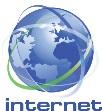 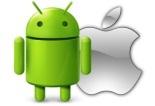 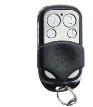 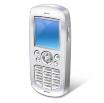 Включить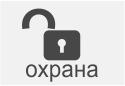 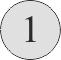 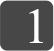 Выключить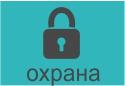 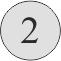 Поведение индикатораСостояние системыНет свеченияРежим охраны выключен1 вспышка каждые 5 секундРежим охраны включенРавномерное мигание 4 раза в секундуПроцесс перепостановки на охрану.Короткие вспышки 5 раз в секундуПри выключенной охране активен режим блокировки*.3 вспышки по 200 мсПодтверждение правильного ввода пин кода аварийного снятия с охраны.1 вспышка 100 мсПодтверждение нажатия кнопки ввода пин кода.Постоянное свечениеИндикация включенного режима сервис при включенном зажиганииЗавести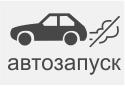 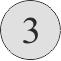 удерживать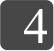 или СМСДвигатель завестиЗаглушитьнажатьили СМСДвигатель заглушитьСМСАвтозапуск температура хх*СМСАвтозапуск температура выклВ меню «Настройка» включить или выключить режимВ меню «Настройка» включить или выключить режимСМСАвтозапуск период хх*СМСАвтозапуск период выклСМСАвтозапуск расписание вклСМСАвтозапуск расписание выклВ меню «Настройка» включить или выключить режимВ меню «Настройка» включить или выключить режимВключить 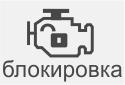 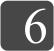 или СМСБлокировка включитьВыключить 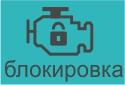 или СМСБлокировкавыключить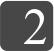 нажатьповторно нажатьВключить 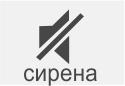 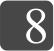 Выключить 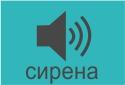 Включить 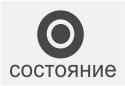 или СМСРежим Радиомолчания вклВыключить или СМСРежим Радиомолчания вклСМСРежим сервис вклСМСРежим сервис выклСМСБрелоки добавитьСМСМетки добавитьСМСБрелоки удалитьСМСОшибки получитьСМСОшибки сброситьВ меню «Состояние» посмотрите остаток средствВнимание!Изготовитель не несет ответственности за любое повреждение электрооборудования или неисправность автомобиля в результате неправильной установки и настройки системы. Установка должна быть выполнена квалифицированным специалистом. Схемы подключения имеют справочный характер, подключение следует выполнять в строгом соответствии технической документацией оборудуемого автомобиля.Руководство может быть изменено изготовителем без предупреждения. 